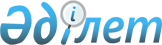 Аршалы ауданы бойынша 2015 жылға арналған мектепке дейінгі тәрбие мен оқытуға мемлекеттік білім беру тапсырысын, жан басына шаққандағы қаржыландыру және ата-ананың ақы төлеу мөлшерін бекіту туралы
					
			Күшін жойған
			
			
		
					Ақмола облысы Аршалы ауданы әкімдігінің 2015 жылғы 26 ақпандағы № А-103 қаулысы. Ақмола облысының Әділет департаментінде 2015 жылғы 30 наурызда № 4714 болып тіркелді. Күші жойылды - Ақмола облысы Аршалы ауданы әкімдігінің 2016 жылғы 5 қаңтардағы № А-04 қаулысымен      Ескерту. Күші жойылды - Ақмола облысы Аршалы ауданы әкімдігінің 05.01.2016 № А-04 қаулысымен.      РҚАО-ның ескертпесі.

      Құжаттың мәтінінде түпнұсқаның пунктуациясы мен орфографиясы сақталған.

      «Қазақстан Республикасындағы жергілікті мемлекеттік басқару және өзін-өзі басқару туралы» Қазақстан Республикасының 2001 жылғы 23 қаңтардағы Заңына, «Білім туралы» Қазақстан Республикасының 2007 жылғы 27 шілдедегі Заңының 6-бабының 4 тармағының 8-1) тармақшасына сәйкес, Аршалы ауданының әкімдігі ҚАУЛЫ ЕТЕДІ:



      1. Қоса берілген Аршалы ауданы бойынша 2015 жылға арналған мектепке дейінгі тәрбие мен оқытуға мемлекеттік білім беру тапсырысы, жан басына шаққандағы қаржыландыру және ата-ананың ақы төлеу мөлшері бекітілсін.



      2. Осы қаулының орындалуын бақылау Аршалы ауданы әкімінің орынбасары А.Е. Мысырәлімоваға жүктелсін.



      3. Аршалы ауданы әкімдігінің осы қаулы Ақмола облысының Әділет департаментінде мемлекеттік тіркелген күнінен бастап күшіне енеді және ресми жарияланған күнінен бастап қолданысқа енгізіледі.      Аршалы ауданының әкімі                     Ж.Нұркенов

Аршалы ауданының    

2015 жылы 26.02. № А-103

қаулысымен бекітілген   Аршалы ауданы бойынша 2015 жылға арналған мектепке дейінгі тәрбие мен оқытуға мемлекеттік білім беру тапсырысы, жан басына шаққандағы қаржыландыру және ата-ананың ақы төлеу мөлшері
					© 2012. Қазақстан Республикасы Әділет министрлігінің «Қазақстан Республикасының Заңнама және құқықтық ақпарат институты» ШЖҚ РМК
				Аудан атауыМектепке дейінгі тәрбие мен оқыту ұйымдарының тәрбиеленушілер саныМектепке дейінгі тәрбие мен оқыту ұйымдарының тәрбиеленушілер саныМектепке дейінгі тәрбие мен оқыту ұйымдарының тәрбиеленушілер саныМектепке дейінгі тәрбие мен оқыту ұйымдарының тәрбиеленушілер саныМектепке дейінгі білім беру ұйымдарының бір айға арналған жан басына шаққандағы қаржыландыру мөлшері (теңге)Мектепке дейінгі білім беру ұйымдарының бір айға арналған жан басына шаққандағы қаржыландыру мөлшері (теңге)Мектепке дейінгі білім беру ұйымдарының бір айға арналған жан басына шаққандағы қаржыландыру мөлшері (теңге)Мектепке дейінгі білім беру ұйымдарының бір айға арналған жан басына шаққандағы қаржыландыру мөлшері (теңге)Бір тәрбиеленушіге жұмсалатын шығындардың орташа құны (теңге)Бір тәрбиеленушіге жұмсалатын шығындардың орташа құны (теңге)Бір тәрбиеленушіге жұмсалатын шығындардың орташа құны (теңге)Бір тәрбиеленушіге жұмсалатын шығындардың орташа құны (теңге)Мектепке дейінгі білім беру ұйымдарының бір айға арналған ата-ананың ақы төлеу мөлшері (теңге)Мектепке дейінгі білім беру ұйымдарының бір айға арналған ата-ананың ақы төлеу мөлшері (теңге)Мектепке дейінгі білім беру ұйымдарының бір айға арналған ата-ананың ақы төлеу мөлшері (теңге)Мектепке дейінгі білім беру ұйымдарының бір айға арналған ата-ананың ақы төлеу мөлшері (теңге)Аудан атауыБалабақшаБалабақшаБалалар толық күн болатын мектеп жанындағы шағын орталықБалалар жарты күн болатын мектеп жанындағы шағын орталықБалабақшаБалабақшаБалалар толық күн болатын мектеп жанындағы шағын орталықБалалар жарты күн болатын мектеп жанындағы шағын орталықБалабақшаБалабақшаБалалар толық күн болатын мектеп жанындағы шағын орталықБалалар жарты күн болатын мектеп жанындағы шағын орталықБалабақшаБалабақшаБалалар толық күн болатын мектеп жанындағы шағын орталықБалалар жарты күн болатын мектеп жанындағы шағын орталықАудан атауымемлекеттікжеке меншікБалалар толық күн болатын мектеп жанындағы шағын орталықБалалар жарты күн болатын мектеп жанындағы шағын орталықмемлекеттікжеке меншікБалалар толық күн болатын мектеп жанындағы шағын орталықБалалар жарты күн болатын мектеп жанындағы шағын орталықмемлекеттікжеке меншікБалалар толық күн болатын мектеп жанындағы шағын орталықБалалар жарты күн болатын мектеп жанындағы шағын орталықмемлекеттікжеке меншікБалалар толық күн болатын мектеп жанындағы шағын орталықБалалар жарты күн болатын мектеп жанындағы шағын орталықАршалы ауданы360021017521476013523,2676221476013523,267627165,9035002000